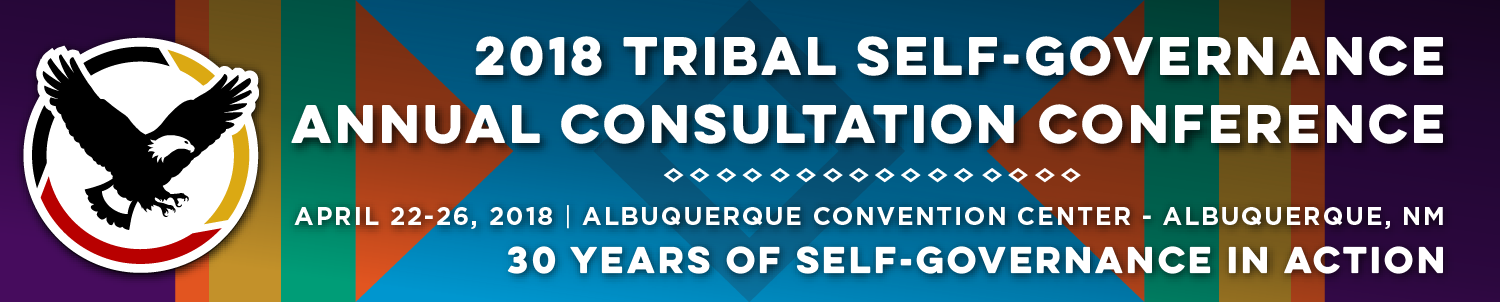 Recorder FormRecorder FormOnsite Contact Tami Snow 918.388.7428Onsite Contact Tami Snow 918.388.7428Recorder: Megan LenaghanDate: April 24, 2018Session Title: Indian Health Service/Tribal Workgroup UpdatesSession Title: Indian Health Service/Tribal Workgroup UpdatesPanelists: Elizabeth (“Liz”) Fowler, Deputy Director for Management Operations, Federal Co-Chair, PRC WorkgroupJames (“Jim”) Roberts, Senior Executive Liaison, Intergovernmental Affairs Alaska Native Tribal Health Consortium CAPT Mark Rives, DSc, Director, Office of Information Technology, IHS, Federal ISAC RepresentativeA. Stewart Ferguson, PhD, Chief Information Officer (CIO), Alaska Native Tribal Health Consortium, TSGAC Representative, ISACPanelists: Elizabeth (“Liz”) Fowler, Deputy Director for Management Operations, Federal Co-Chair, PRC WorkgroupJames (“Jim”) Roberts, Senior Executive Liaison, Intergovernmental Affairs Alaska Native Tribal Health Consortium CAPT Mark Rives, DSc, Director, Office of Information Technology, IHS, Federal ISAC RepresentativeA. Stewart Ferguson, PhD, Chief Information Officer (CIO), Alaska Native Tribal Health Consortium, TSGAC Representative, ISACSummary of Issues and Items Discussed: Liz Fowler:Serves as Federal partner on Workgroup; description of acronyms (IHCIF - Indian Healthcare Improvement Act, LNF - Level of Need Funded – how funds are allocated, FDI - Federal Disparity Index; interchangeable with LNF; every Native American have health benefits; calculated at IHS and Area level and at every specific site; gives benchmark, establishes; how much it should cost us; subtract out Funds Needed – Funds Available = Funds Deficiency (factors to calculate Need – population, costs, health, local)Factors for funds available (IHS, Federal state, private); looking at conceptual framework (image), benchmark trying to reach, set of funds available to reach, factors that go into establishing; adjusted for health status and local/regional cost differences; basic model what newly established workgroup is looking atJim Roberts:Heard that IHS is only funded at 50-60% of funding level; this statement comes from this workgroup; using this basis to determine how much of this basis is needed Federal health benefit; resurrection of this workgroup from DTLL; subsequent workgroup into improving population of information; recommendations around issues, briefly described; have access to data to improve and refine components; prompted by Congressional action with providing of funding, there will be a final consultation process; and then funding provided not all Tribal operating site will be able to receive this money depending on previously described methods; adjusting benchmarks for sites; 2011 Findings and Recommendations; IHS Director (at time) decided not to change IHCIF until sites reach 55% of need; 2018 reconvene workgroup meetings; had to reacquainting with previous work and what other discussions had come about through Tribal Consultation; summary of issues that came back around (outlined on slides), using insurance model benchmark, limited to services provided by insurance; using IHCIA looking at many other services; alternate resources (25%) – most controversial right now; Decision Points – BlueCross, Blue Shield model, IHCIA authorization – move from insurance model to benchmark  National Health Expenditure Plan (HHS produces national health expenditure report that wrap ups all services; components of this model is more representative of this); this increase is the per capita benchmark increase; living adjustment made for Alaska; takes into consideration dental and vision (NHEM includes dental and vision; other public health factors that are included in this model of care as is healthy educators and CHRs; insurance model underrepresented needs of Indian Country; assess current user population used in user model; may not be resourced to provide care for someone outside CHSDA, this may help support/provide adjustment for non-CHSDA users; get breakdown of what current accounts include; discussion of fractionalized user; not financed to provide resources to user; data systems may not be refined enough to do this calculation; but something to look at for the future; not a final recommendation; action look at Priority I denials; come back with recommendationMark Rives:CIO from IHS; health IT modernization – draw link between data that is needed in developing the changes and this is the data that drives modernization; FITARA and data ware house, interconnectivity; need better systems to get questions posted by Congress and others; IT Strategic Plan and human capital management plan; where do we want to go and how to get along; VA announcement and DOD mentioned going off VISTAA; VA will use same system as DOD to support out-processing, etc.; brought to light to IHS; timeline broken down to Periods – in explanation of what could we do… talk to other Tribal health systems as well as, for example, military health system; infrastructure workflows and technology and what is needed to support any changes; Period 2: gap analysis between what we are buying and what we need; and what we could need; go through acquisition; how to successfully pull data out, 17 years of data available and cannot lose this; security and privacy approvals Period 3-7 – new RPMS system or third party off the shelf; HIP modernization – augment, modernize, or replace 40 responses from all big EHR (Cerner, NextGen, etc.) and from current IHS contacts; movements to cloud, restructure operation of system; unique ideas that hadn’t been shared before; modernize RPMS included – centrally hosted cloud platforms; next steps- refining what is needed; there is a wealth of information, it is taking a significant amount of time but it is being looked at; continuing conversations with those that can help  and support; working on integrated data collection system; set-up for success; moving one system ahead to what is needed in the future; National Data Warehouse environment- capture data and engagement of information; need to maintain data collection for sharing the data to support needs; Strategic Initiatives – Strat Plan to be brought in alignment with quality initiatives with new Office of Quality and IHS Strategic Plan; HHS and IT Strategic Plan; FITARA approved by Congress – flag acquisitions going on; work on more economical buying models several other initiatives; newest one is looking to figure out how much has been spent on initiatives (Plan View); QLIK – dash boarding system used mostly from Office of Quality; electronic prescribing controlled substances; electronic credentialing system; track documents and help; Mark.Rives@ihs.gov A.Stewart FergusonRepresentatives from TSGAC to IHS Systems Advisory Committee; Information Systems Advisory (ISAC) is established to guide the development; membership is defined by nine positions plus eight members for Federal; ISAC Revised Charter – defines purpose, it is currently going under revision – many components will be changing; outside looking in – still doing a lot of work moving underlying technology to modern ensemble version; clinical quality measures, ISAC decided to re-add; sign Commercial Off the Shelf (COTS) – 72% increase to COTS, yet still RPMS usage is greater; question (does this actually demonstrate the workload); Alaska – not cohesive; why change to COTS – pricing models are so different; ambulatory systems that don’t work in hospital; how do you choose a system; do you share a domain?; share clinical domain with data gathering; centralize services – does it offer optometry?; Use with Dentrix; how to use with data and analytics; what IHS does now will not be how they operate in the future; if go after COTS system IHS will need to have staff trained and available for this; should this be centralized or distributed? Can look at other Tribal Partners; look at standardization versus impact of making own decisions; opportunity to grow; how to document and manage care – make operational and strategic decisionsSummary of Issues and Items Discussed: Liz Fowler:Serves as Federal partner on Workgroup; description of acronyms (IHCIF - Indian Healthcare Improvement Act, LNF - Level of Need Funded – how funds are allocated, FDI - Federal Disparity Index; interchangeable with LNF; every Native American have health benefits; calculated at IHS and Area level and at every specific site; gives benchmark, establishes; how much it should cost us; subtract out Funds Needed – Funds Available = Funds Deficiency (factors to calculate Need – population, costs, health, local)Factors for funds available (IHS, Federal state, private); looking at conceptual framework (image), benchmark trying to reach, set of funds available to reach, factors that go into establishing; adjusted for health status and local/regional cost differences; basic model what newly established workgroup is looking atJim Roberts:Heard that IHS is only funded at 50-60% of funding level; this statement comes from this workgroup; using this basis to determine how much of this basis is needed Federal health benefit; resurrection of this workgroup from DTLL; subsequent workgroup into improving population of information; recommendations around issues, briefly described; have access to data to improve and refine components; prompted by Congressional action with providing of funding, there will be a final consultation process; and then funding provided not all Tribal operating site will be able to receive this money depending on previously described methods; adjusting benchmarks for sites; 2011 Findings and Recommendations; IHS Director (at time) decided not to change IHCIF until sites reach 55% of need; 2018 reconvene workgroup meetings; had to reacquainting with previous work and what other discussions had come about through Tribal Consultation; summary of issues that came back around (outlined on slides), using insurance model benchmark, limited to services provided by insurance; using IHCIA looking at many other services; alternate resources (25%) – most controversial right now; Decision Points – BlueCross, Blue Shield model, IHCIA authorization – move from insurance model to benchmark  National Health Expenditure Plan (HHS produces national health expenditure report that wrap ups all services; components of this model is more representative of this); this increase is the per capita benchmark increase; living adjustment made for Alaska; takes into consideration dental and vision (NHEM includes dental and vision; other public health factors that are included in this model of care as is healthy educators and CHRs; insurance model underrepresented needs of Indian Country; assess current user population used in user model; may not be resourced to provide care for someone outside CHSDA, this may help support/provide adjustment for non-CHSDA users; get breakdown of what current accounts include; discussion of fractionalized user; not financed to provide resources to user; data systems may not be refined enough to do this calculation; but something to look at for the future; not a final recommendation; action look at Priority I denials; come back with recommendationMark Rives:CIO from IHS; health IT modernization – draw link between data that is needed in developing the changes and this is the data that drives modernization; FITARA and data ware house, interconnectivity; need better systems to get questions posted by Congress and others; IT Strategic Plan and human capital management plan; where do we want to go and how to get along; VA announcement and DOD mentioned going off VISTAA; VA will use same system as DOD to support out-processing, etc.; brought to light to IHS; timeline broken down to Periods – in explanation of what could we do… talk to other Tribal health systems as well as, for example, military health system; infrastructure workflows and technology and what is needed to support any changes; Period 2: gap analysis between what we are buying and what we need; and what we could need; go through acquisition; how to successfully pull data out, 17 years of data available and cannot lose this; security and privacy approvals Period 3-7 – new RPMS system or third party off the shelf; HIP modernization – augment, modernize, or replace 40 responses from all big EHR (Cerner, NextGen, etc.) and from current IHS contacts; movements to cloud, restructure operation of system; unique ideas that hadn’t been shared before; modernize RPMS included – centrally hosted cloud platforms; next steps- refining what is needed; there is a wealth of information, it is taking a significant amount of time but it is being looked at; continuing conversations with those that can help  and support; working on integrated data collection system; set-up for success; moving one system ahead to what is needed in the future; National Data Warehouse environment- capture data and engagement of information; need to maintain data collection for sharing the data to support needs; Strategic Initiatives – Strat Plan to be brought in alignment with quality initiatives with new Office of Quality and IHS Strategic Plan; HHS and IT Strategic Plan; FITARA approved by Congress – flag acquisitions going on; work on more economical buying models several other initiatives; newest one is looking to figure out how much has been spent on initiatives (Plan View); QLIK – dash boarding system used mostly from Office of Quality; electronic prescribing controlled substances; electronic credentialing system; track documents and help; Mark.Rives@ihs.gov A.Stewart FergusonRepresentatives from TSGAC to IHS Systems Advisory Committee; Information Systems Advisory (ISAC) is established to guide the development; membership is defined by nine positions plus eight members for Federal; ISAC Revised Charter – defines purpose, it is currently going under revision – many components will be changing; outside looking in – still doing a lot of work moving underlying technology to modern ensemble version; clinical quality measures, ISAC decided to re-add; sign Commercial Off the Shelf (COTS) – 72% increase to COTS, yet still RPMS usage is greater; question (does this actually demonstrate the workload); Alaska – not cohesive; why change to COTS – pricing models are so different; ambulatory systems that don’t work in hospital; how do you choose a system; do you share a domain?; share clinical domain with data gathering; centralize services – does it offer optometry?; Use with Dentrix; how to use with data and analytics; what IHS does now will not be how they operate in the future; if go after COTS system IHS will need to have staff trained and available for this; should this be centralized or distributed? Can look at other Tribal Partners; look at standardization versus impact of making own decisions; opportunity to grow; how to document and manage care – make operational and strategic decisionsQuestions from the Audience:Is there talk about creating a matrix of information to help Tribes make better decisions about integrating systems, training staff?Response: Can put on a to do listQuestions from the Audience:Is there talk about creating a matrix of information to help Tribes make better decisions about integrating systems, training staff?Response: Can put on a to do listFollow Materials, Documents, Websites for Reference:Ability to track, trend, and analyze all the information regarding electronic systemsFollow Materials, Documents, Websites for Reference:Ability to track, trend, and analyze all the information regarding electronic systems